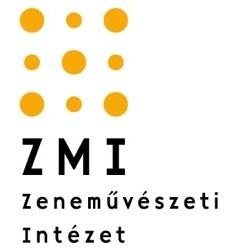 Ofer FALK hegedűművész és GRANIK Anna zongoraművész kamaraestje2018. február 21., szerda 19:00 – Liszt Ferenc Hangversenyterem“Falk’s touch is as soft as silk. Few Quartets have such a sensitive and lyrical top line.” (London Evening Standard)Ofer FALK 1967-ben Izraelben született, a legendás Fehér Ilona növendéke volt Tel-Avivban, majd Dora Schwartzberg professzorasszony növendékeként folytatta tanulmányait Bécsben. Számos nemzetközileg kiemelkedő verseny nyertese, különdíjasa. 2003 februárjában debütált az Angol Kamarazenekar szólistájaként. Tavaly áprilisban a L'Orchestra dell'Arte zenekar szólistájaként mutatta be Peter Lange-Müller nemrég felfedezett Concerto-ját. Szintén a tavalyi év egyik legkiemelkedőbb élménye volt a Gran Canaria Filharmonikus Zenekarral való közös munka. Nem csak szólista, de kamarazenekari és oktató tevékenysége is kiemelkedő. Jelenleg a Trinity Laban Konzervatórium és az angliai Guildhall Konzervatórium hegedűprofesszora, valamint a horváthországi Uzmah fesztivál rendszeres kurzustartó professzora. GRANIK Anna 1977-ben született Zágrábban. 1989-ben I. helyezést ért el az V. Jugoszláv Országos Versenyen. Ugyanebben az évben felvételt nyert a budapesti Liszt Ferenc Zeneművészeti Főiskola Előkészítő Tagozatára, ahol Esztó Zsuzsa lett a tanára. Nemzetközi zongoraversenyek díjazottja, első helyezettje. Rendszeresen részt vett hazai és külföldi mesterkurzusokon, tanárai voltak Rév Lívia, Rudolf Kehrer, Vladimir Babadzan, Eugen Indjic, Fenyves Lóránd és Dora Schwartzberg. A műsoron Brahms valamennyi hegedűre és zongorára írt kamaraműve társaságában szerepel a viharos Scherzo, mely egy különleges, három zeneszerző – Robert Schumann, Brahms és Albert Dietrich – együttműködésével létrejött szonáta III. tétele, mely az ünnepelt magyar származású hegedűművész, Joachim József számára íródott.Brahms a romantikus költőiséget klasszikus és kiegyensúlyozott formaművészetével fejezte ki, alkotásai mára örökzöldek, a zeneirodalom klasszikusai, melyek tartalmas kikapcsolódást ígérnek. A lágy, letisztult dallamokat ezúttal két világhírű művész tolmácsolásában élvezhetjük.Műsor:Johannes BRAHMS:Szonáta hegedűre és zongorára Nr. 1, G-dúr, op. 78Szonáta hegedűre és zongorára Nr. 2, A-dúr, op. 100Scherzo hegedűre és zongorára, c-mollSzonáta hegedűre és zongorára Nr. 3, d-moll, op. 108Belépőjegy: 2000 Ft | Nyugdíjas jegy: 500 Ft | PTE MK dolgozók és hallgatók számára szakmai jegy: 500 FtBővebb információFaragó Emanuela farago.emanuela@pte.hu 30/316 0785www.art.pte.hu/zmi, https://www.facebook.com/PTEMKZenemuveszetiIntezet/www.pontenton.hu 